Совет города Нурлат Нурлатского муниципального районаРеспублики Татарстан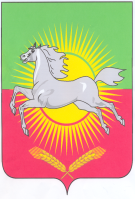  КАРАР РЕШЕНИЕ         № 103                                                                    9 октября 2009 годаО внесении изменений и дополнений в Регламент Совета города Нурлат  Нурлатского муниципального района  Республики ТатарстанЗаслушав предложение председателя Совета города Нурлат Нурлатского муниципального района Шарапова Н.Ш., Совет города Нурлат Нурлатского муниципального района                 Р Е Ш И Л:1. Дополнить Регламент Совета города  главой 2.1 следующего содержания:                        ГЛАВА 2.1   ДЕПУТАТСКИЕ ОБЪЕДИНЕНИЯ Статья 1. Порядок образования депутатских объединений1. Для совместной деятельности и выражения единой позиции по вопросам, рассматриваемым Советом, выполнения наказов избирателей, депутаты вправе объединяться по партийному, территориальному, профессиональному и иному принципу в постоянные либо временные депутатские объединения – фракции и группы.2.  В составе депутатского объединения должно быть не менее трех депутатов.3. Для регистрации фракции, депутатской группы на имя Главы Поселения представляются следующие документы:а) уведомление о создании фракции, депутатской группы;б) протокол организационного собрания фракции, депутатской группы, включающий решение о создании фракции, депутатской группы, с указанием информации об официальном названии, списочном составе, а также о лицах, уполномоченных представлять ее интересы на заседаниях Совета, в государственных органах, органах местного самоуправления и общественных объединениях;в) письменные заявления депутатов о вхождении во фракцию, депутатскую группу.4. В случае несоответствия представленных документов требованиям настоящего Регламента в регистрации фракции, депутатской группы может быть отказано.5. Все зарегистрированные депутатские объединения подлежат внесению в Реестр депутатских объединений Совета.6. Глава Поселения информирует депутатов о создании депутатского объединения на ближайшем заседании Совета. Для информации о целях и задачах вновь образованной фракции, депутатской группы ее Руководителю на этом же заседании может быть предоставлено время для выступления.7. Депутатские объединения, не зарегистрированные в соответствии с настоящим Регламентом, не пользуются правами фракции, депутатской группы.8. Депутаты, не вошедшие в состав какой-либо фракции, депутатской группы, считаются независимыми депутатами.9. Депутат вправе состоять только в одном депутатском объединении. Депутаты Совета, не вошедшие ни в одну из депутатских групп при их создании, либо выбившие из депутатской группы, в дальнейшем могут войти в любую из фракций, депутатских групп при согласии фракции, депутатской группы.10. Фракции и депутатские группы обязаны представлять в Совет сведения об изменении в своем составе. Данная информация доводится Главой поселения до сведения депутатов на ближайшем заседании Совета.Статья 2. Организация деятельности депутатских объединений1. Деятельность депутатских объединений организуется ими самостоятельно.2. Фракции, депутатские группы принимают решения на собраниях фракций, депутатских групп. Собрания фракции, депутатской группы оформляются протоколом.3. Руководство фракцией, депутатской группой осуществляют ее Руководитель избираемый большинством голосов от общего числа членов фракции, депутатской группы.Статья 3. Полномочия фракций и депутатских группДепутатские объединения вправе:а) предварительно обсуждать кандидатуры для избрания Главы Поселения;б) проводить обмен мнениями по вопросам, рассматриваемым в Совете;в) проводить консультации и иные согласительные мероприятия с другими фракциями, депутатскими группами;г) распространять среди депутатов Совета свои программы, предложения, обращения и другие материалы;д) выступать на заседании Совета по любому обсуждаемому вопросу;е) включать своих представителей во временные депутатские комиссии, рабочие группы, в том числе согласительные;ж) предлагать из числа своей фракции, депутатской группы кандидатуры для избрания на любой пост в Совете;з) осуществлять иную деятельность, на запрещенную законодательством.Для выработки совместных решений представителями различных фракций и депутатских групп могут проводиться совместные консультации, совещания, заседания.Статья 4. Перерегистрация депутатских объединений и прекращение их деятельности1. Ежегодно осуществляется перерегистрация депутатских объединений. Руководители фракций, депутатских групп направляют на имя Главы Поселения сведения о численности и составе фракции, депутатской группы.2. В случае если в составе фракции, депутатской группы осталось менее трех депутатов, то по истечении месяца со дня регистрации данного факта деятельность соответствующей фракции, депутатской группы считается прекращенной и решением комиссии по Регламенту Совета исключается из Реестра депутатских объединений Совета.3. Фракция, депутатская группа может принять решение о самороспуске. Решение о самороспуске подписывается руководителем фракции, депутатской группы и направляется Главе Поселения. Постоянная комиссия по Регламенту областной Думы принимает решение об исключении данной фракции, депутатской группы из Реестра депутатских объединений Совета.4. Глава Поселения информирует депутатов о прекращении деятельности фракции, депутатской группы на ближайшем заседании Совета.      2.  Настоящее решение вступает в силу с момента его принятия.      3.  Опубликовать настоящее решение в районной газете «Дуслык» («Дружба», «Туслах»).Председатель Совета города НурлатНурлатского муниципального района РТ                                            Н.Ш.Шарапов 